แบบสรุปโครงการที่ขอรับการสนับสนุนงบประมาณจากกองทุนหลักประกันสุขภาพ          เทศบาลตำบลบ้านซ่อง ปีงบประมาณ 25631. หน่วยงานที่ขอรับการสนับสนุน  โรงพยาบาลส่งเสริมสุขภาพตำบลบ้านซ่อง2. ชื่อโครงการ  โครงการพัฒนาการสร้างเสริมภูมิคุ้มกันยาเสพติดในโรงเรียน ประจำปี งบประมาน 25633. วัตถุประสงค์ของโครงการ1. เพื่อให้กลุ่มเด็กวัยเรียนรับรู้และทราบถึงปัญหาและพิษภัยของยาเสพติด	2. เพื่อให้กลุ่มเด็กวัยเรียนสามารถพัฒนาคุณภาพชีวิต ทักษะทางความคิด สร้างภูมิคุ้มกันทางด้านร่างกายจิตใจ ไม่ตกเป็นทาสของอบายมุข และปฏิบัติตนเป็นแบบอย่างที่ดี4. กลุ่มเป้าหมาย : จำนวน 117 คน  เข้าร่วม 117  คน  คิดเป็นร้อยละ 1005. งบประมาณ     ได้รับอนุมัติ 22,976 บาท เบิกจ่ายตามโครงการ 22,976 บาท   ร้อยละ 100     (รายละเอียดการเบิกจ่าย ระบุ)	1. ค่าสมนาคุณวิทยากรบรรยาย  จำนวน 3 ชั่วโมงๆละ 600  บาท เป็นเงิน 1,800 บาท   	2. ค่าสมนาคุณวิทยากรฐาน 4 ฐานๆละ 1 คนๆละ 400 บาท/ชั่วโมง จำนวน 3 ชั่วโมง เป็นเงิน 4,800 บาท    	3. ค่าอาหารว่างและน้ำดื่มสำหรับผู้เข้ารับการอบรม จำนวน 117 คน  2 มื้อๆละ 25 บาท เป็นเงิน 5,850 บาท    	4. ค่าอาหารกลางวัน จำนวน 117 คนๆ ละ 75 บาท  		        เป็นเงิน	8,775 บาท	5. ค่าวัสดุในการจัดอบรม                                                                         		- ปากกาเคมี จำนวน  24 ด้ามๆละ20 บาท		       เป็นเงิน   480 บาท		- กระดาษฟลิปชาร์ท จำนวน 40 แผ่นๆละ8 บาท	       เป็นเงิน   320 บาท   	6. ค่าป้ายไวนิลโครงการ ขนาด 1*3 เมตร จำนวน 1 ป้ายๆละ 600 บาท เป็นเงิน 600  บาท          7. ค่าถ่ายเอกสารแบบฟอร์มการอบรม  จำนวน 117 ชุด ชุดละ 3 บาท เป็นเงิน  351  บาท6.ผลการดำเนินงาน (ประโยชน์/ความสำเร็จของโครงการ)1. กลุ่มเด็กวัยเรียนมีความรู้เพิ่มขึ้น ร้อยละ 95 2. กลุ่มเด็กวัยเรียนสามารถเป็นเครือข่ายในการป้องกันและต่อต้านการแพร่ระบาดของยาเสพติดในสถานศึกษาและชุมชน3. กลุ่มเด็กวัยเรียนสามารถพัฒนาคุณภาพชีวิต ทักษะทางความคิด สร้างภูมิคุ้มกันทางด้านร่างกายจิตใจ ไม่ตกเป็นทาสของอบายมุข และปฏิบัติตนเป็นแบบอย่างที่ดี มีกลุ่มเครือข่ายนักเรียนในการป้องกันแก้ไขปัญหายาเสพติดในโรงเรียนสังคม
7. ปัญหา/อุปสรรค ในการดำเนินงาน  	  	 -8. ข้อเสนอแนะในการดำเนินงานครั้งต่อไป		-       ลงชื่อ........................................................ผู้จัดทำ/รับรองรายงาน
     (นางปิยากร  เขียวเจริญ)
               ผู้อำนวยการโรงพยาบาลส่งเสริมสุขภาพตำบลบ้านซ่องภาพกิจกรรมโครงการพัฒนาการสร้างเสริมภูมิคุ้มกันยาเสพติดในโรงเรียน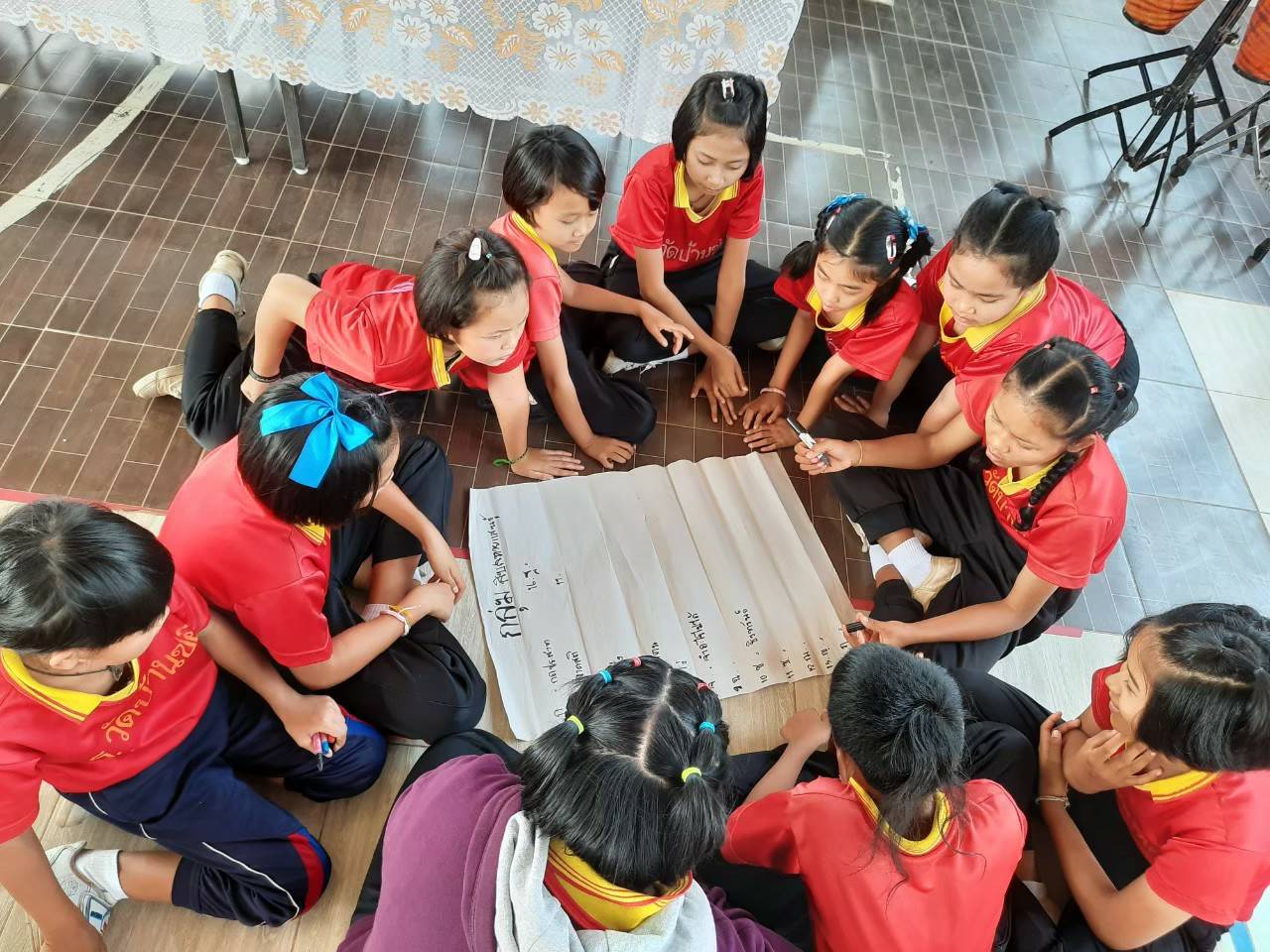 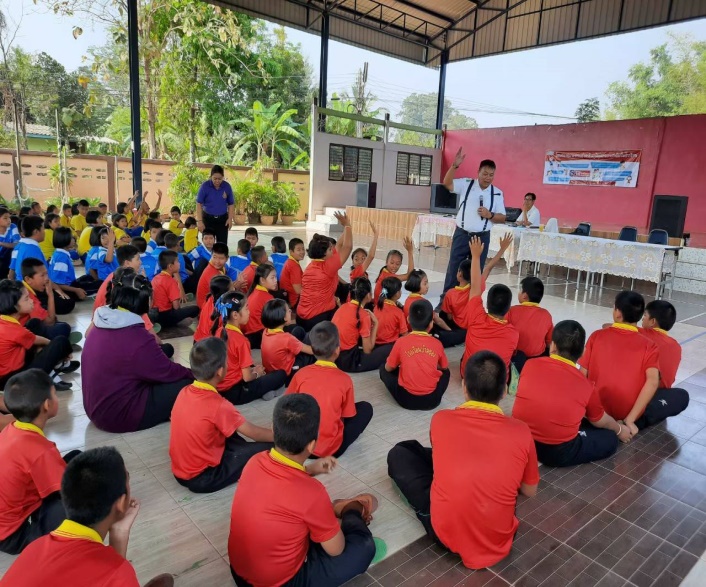 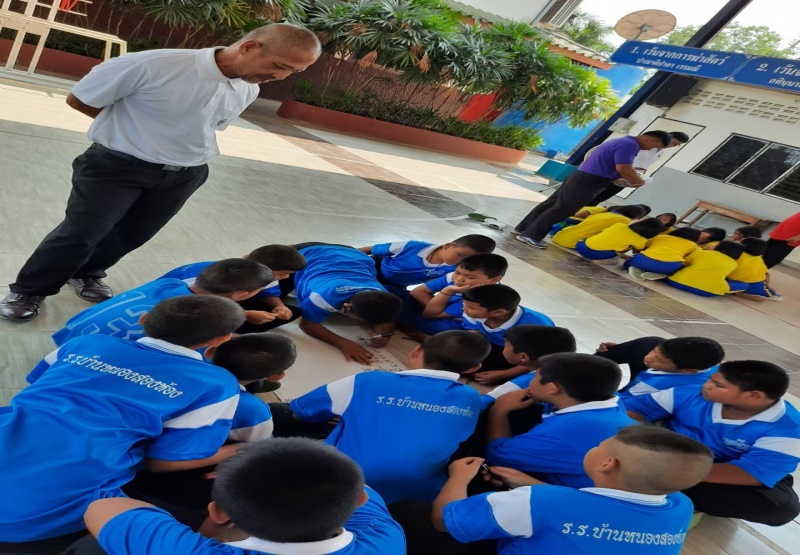 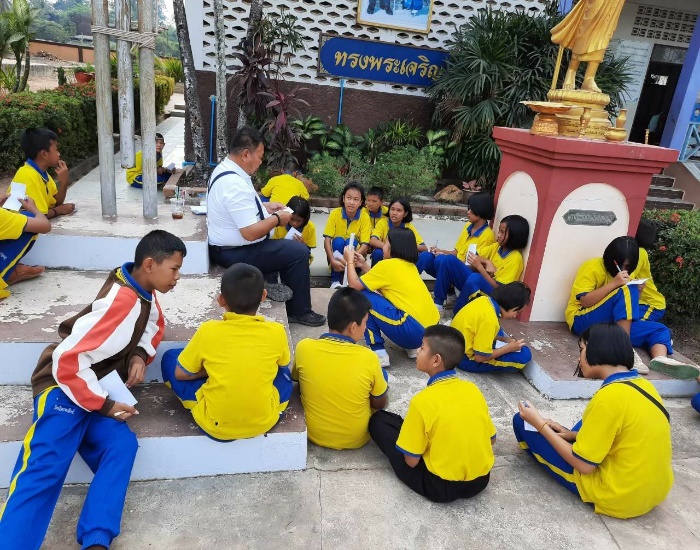 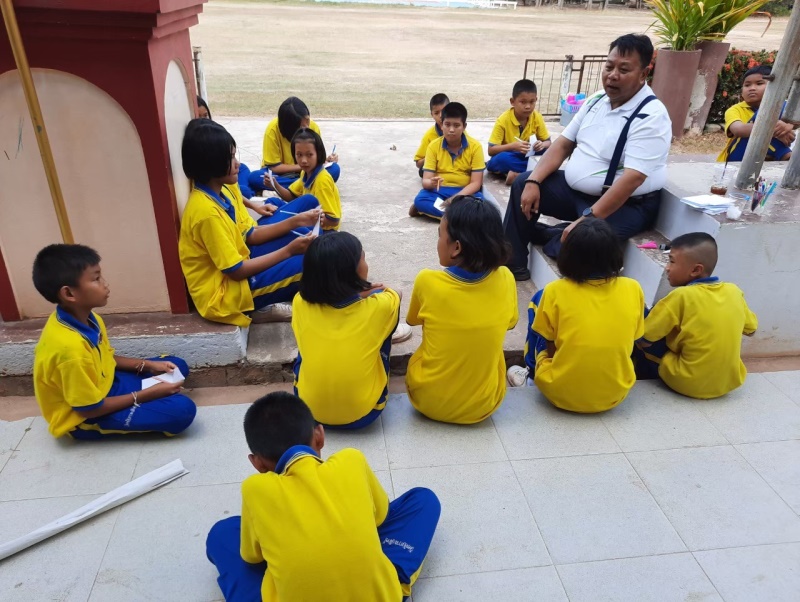 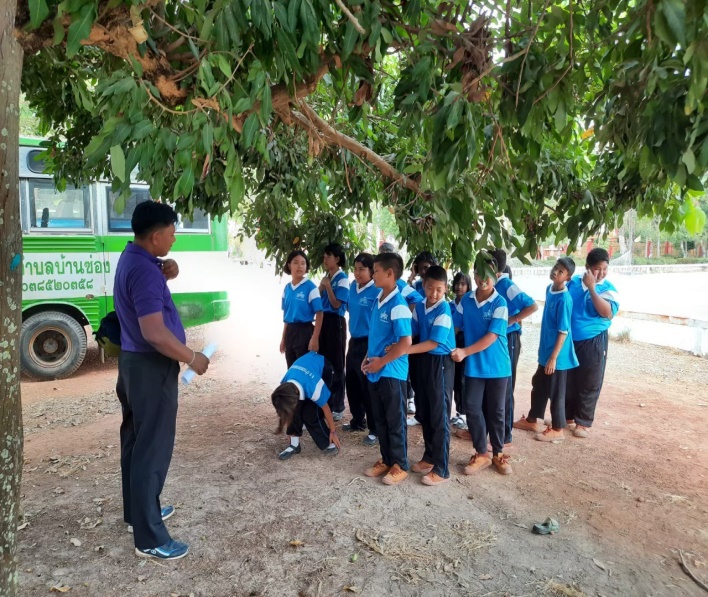 